Лекция 2.Основы эпидемиологии и иммунологии.Определение понятий эпидемиологии, эпидемиологического процесса. Механизм и пути передачи инфекции. Иммунитет, классификация иммунитета. Специфическая профилактика инфекционных заболеваний. ЭПИДЕМИОЛОГИЯ (от греч. epidemia—эпидемия и logos—учение), это медицинская наука, изучающая причины возникновения и особенности распространения заболеваний в обществе.Эпидемический процесс — это процесс возникновения и распространения инфекционных болезней среди населения.Проявления эпидемического процесса неодинаковы по своим количественным параметрам.Различают:-	спорадическую заболеваемость (единичные, не связанные между собой случаи болезни)-	эпидемическую (групповую) заболеваемость.Различают эндемические (эндемичные) и экзотические болезни.Эндемические инфекционныеболезни (эндемия) — болезни, постоянно существующие на данной территории в силу ряда природных, бытовых или социальных условий. Для таких болезней термин "эпидемическая заболеваемость" употребляют при превышении определенного уровня (усредненного уровня многолетней заболеваемости).Экзотические инфекционные болезни — это болезни, не свойственные данной территории.Они могут быть следствием завоза возбудителя инфицированными людьми или животными, с пищевыми продуктами или различными изделиями.При появлении экзотических болезней даже небольшое число больных дает основание для употребления термина "вспышка" или "эпидемия", например при холере.Эпидемический процесс является сложным социально-биологическим явлением. Биологическую основу его составляет взаимодействие трех составных звеньев ("триада Громашевского"):1.	источник возбудителя инфекции2.	механизм передачи возбудителя3.	восприимчивого организма (коллектива)Структура эпидемического процессаЭпидемический процесс:1.	Источник инфекции (1-е звено) - зараженные люди, зараженные животные, больные, бактерионосители2.	Механизм передачи (2-е звено)I фаза — выделение возбудителя из организмаII фаза — пребывание возбудителя во внешней средеIII фаза — внедрение возбудителя в новый организм3.	-Восприимчивый организм или коллектив (3-е звено)Первой необходимой предпосылкой развития эпидемического процесса является наличие источника инфекции.I фаза Источник инфекции — это живой зараженный организм, который является естественной средой для существования возбудителя, где он размножается, накапливается и выделяется во внешнюю среду.Болезни, при которых люди являются источником инфекции, называют антропонозами.Бактерионосительство бывает:•	транзиторное(здоровое) — форма инфекции, при которой у человека однократно выявляется возбудитель, не регистрируется клиника и иммунный ответ. •	острое реконвалесцентное - сохранение выделения возбудителя в исходе болезни до 3 месяцев. (после брюшного тифа и паратифов)•	хроническое — сохранение выделения возбудителя в исходе болезни свыше 3 месяцев. Хроническое носительство может быть пожизненным.Болезни, при которых источником инфекции являются животные, называют зоонозами.Эпидемиологическую опасность для людей представляет большой круг животных:-	дикие — •	при бешенстве (волки, лисицы, енотовидные собаки, хорьки )•	туляремии (зайцы, ондатры, водяные крысы-	сельскохозяйственные — •	бруцеллезе (коровы, козы)•	орнитозе (птицы)-	домашние - •	при токсоплазмозе (кошки).Человек, заразившийся от животного, может стать источником инфекции для других восприимчивых людей.Эта группа инфекционных (паразитарных) болезней обозначена как необлигатные зоонозы (зооантропонозы), например сальмонеллез, иерсиниоз.В ряде случаев заразное начало от человека, заболевшего зоонозной инфекцией, другим людям не передается, такие инфекционные (паразитарные) болезни называют облигатными зоонозами, например бруцеллез, ящур, клещевой энцефалит, лептоспироз, туляремия и др.Инфекционные (паразитарные) болезни, возбудители которых являются свободноживущими в окружающей среде, называют сапронозами. Типичный представитель сапронозов — легионеллез. Естественная среда для легионелл — теплые водоемы, они накапливаются в амебах и водорослях, резервуарах для воды, влаге кондиционеров и др. (2-е звено)— механизм передачи.Механизм передачи возбудителя — это эволюционно сложившийся закономерный способ перемещения возбудителя от источника инфекции в восприимчивый организм человека или животного.(выделение из зараженного организма —> пребывание в окружающей среде или в организме переносчика —> внедрение в восприимчивый организм).1.	Аспирационный механизм передачи реализуется двумя путями:•	воздушно-капельным — при нестойких во внешней среде микроорганизмах (таких, как менингококк, вирус кори и др.)•	воздушно-пылевым — при устойчивых, сохраняющих жизнеспособность длительный срок, например микобактерии туберкулеза Возбудители, выделяясь в окружающую среду при кашле, чиханье, иногда разговоре и дыхании, быстро проникают в дыхательные пути лиц, окружающих источник инфекции. 2.	Фекалъно-оральный механизм передачи является единым для кишечных инфекций, возбудители которых находятся в пищеварительном тракте людей.Путь передачи — форма реализации механизма передачи от источника инфекции к восприимчивому организму при участии объектов окружающей среды.при фекально-оральном механизме по конечному фактору выделяют три пути передачи возбудителя — водный, пищевой, бытовой.3.	Трансмиссивный механизм передачи реализуется с помощью кровососущих переносчиков (членистоногих) при болезнях, возбудители которых находятся в кровяном русле (схема).Заражение восприимчивых лиц возможно только с помощью переносчиков — вшей, блох, комаров, москитов, клещей и др., в организме которых происходят размножение, накопление или половой цикл развития возбудителя.СезонностьНеодинаковая активность переносчиков в разные сезоны года влияет на уровень заражаемости и заболеваемости людей кровяными инфекциями.4.	Контактный механизм передачи•	возможен при непосредственном соприкосновении  поверхности кожи, слизистых оболочек зараженного и восприимчивого организмов, сопровождающимся внедрением возбудителя — прямой контакт (венерические болезни, микозы)•	посредством предметов, контаминированных возбудителем, — непрямой контакт (схема).5.	Вертикальный механизм передачи  - от матери - ребёнку1. (через половые клетки): Вирус краснухи, цитомегаловирус (ЦМВ), Mycoplasma hominis2. трансплацентарный: с момента появления у плода кровообращения до конца 4-го месяца (плацентарный барьер двухслойный, его способны преодолевать только вирусы)Вирусы краснухи, эпидемического паротита, кори, ВГВ, ВГС, BГD, ветряной оспы, ЦМВ3. Восходящий: через влагалище и шейку маткиВПГ 2 типа, стафилококки, стрептококки группы В, М.hominis, Escherichia coli, Candida albicans4. Интранатальный (во время родов)  Гонококк, бледная трепонема, ЦМВ, ВПГ 2 типа, Е. coli, стафилококки, стрептококки группы В, С. albicans, М. hominisПеречисленные выше варианты механизмов передачи возбудителя инфекционных (паразитарных) болезней отнесены к естественным, так как сформировались соответственно локализации возбудителя и инфекционного процесса в организме. Однако возможен и искусственный (артифициальный) механизм передачи. Он может быть реализован при проведении медицинских манипуляций, сопровождаемых нарушением целостности кожных покровов и слизистых оболочек (схемы).(3-е звено) Восприимчивый организм (коллектив).Восприимчивость — видовое свойство организма человека или животного отвечать инфекционным процессом на внедрение возбудителя. Состояние восприимчивости зависит от большого числа факторов, определяющих специфическую и неспецифическую резистентность организма (схема ).Проявления восприимчивости зависят как от состояния макроорганизма, так и от вирулентности и дозы возбудителя. Помимо названных обстоятельств, определенное влияние на восприимчивость к инфекционным болезням оказывают такие факторы и условия, как перегрев или переохлаждение, характер питания, достаточное количество витаминов, гипо- и агаммаглобулинемия, воздействие химических веществ, радиации, эмоциональный фон и наличие стрессовых ситуаций.Перечисленные составные части эпидемического процесса:источник возбудителя инфекции, механизм передачи и восприимчивый организм (коллектив) формируют эпидемический очаг.Эпидемический очаг — место пребывания источника инфекции с окружающей его территорией в тех пределах, в которых заразное начало способно передаваться от него окружающим лицам, т.е. возможно развитие эпидемического процесса.Пространственные и временные границы эпидемического очага при каждой инфекционной болезни определяют особенности механизма передачи инфекции и конкретные условия природно-социальной среды, обусловливающие возможности и масштабы реализации этого механизма. Однако при зоонозах и особенно при сапронозах, когда человек, как правило, не служит источником инфекции, эпидемический процесс качественно отличен и представляет сумму разрозненных заболеваний, возникающих независимо друг от друга. В этих случаях происходит групповое заражение людей от общих источников инфекции (животных, субстратов внешней среды), так что эпидемический процесс носит не цепной, как при антропонозах, а «веерообразный» характер.Иммунитет, классификация иммунитета. Каждый человек на планете (кроме однояйцовых близнецов) имеет присущие только ему генетически детерминированные особенности биополимеров, из которых построено его тело. Однако его организм живет и развивается в непосредственном контакте с представителями живой и неживой природы и разнообразными биоорганическими молекулами естественного или искусственного происхождения, обладающими биологической активностью. Попадая в организм человека, продукты жизнедеятельности и ткани других людей, животных, растений, микробов, а также чужеродные молекулы могут вмешиваться и нарушать биологические процессы, создавая угрозу жизни отдельному индивидууму. Отличительной чертой этих агентов является генетическая чужеродность. Зачастую подобные продукты образуются внутри организма человека в результате синтетической активности населяющей нас микрофлоры, клеточных мутаций и всевозможных модификаций макромолекул, из которых мы построены.Для защиты от нежелательной и губительной интервенции эволюция создала у представителей живой природы специальную систему противодействия, совокупный эффект которой был обозначен как иммунитет (от лат. immunitas - освобождение от чего-либо, неприкосновенность). Применялся этот термин уже в средние века для обозначения, например, освобождения от уплаты от податей, а позже - неприкосновенности дипломатической миссии. Смысл этого термина точно соответствует тем биологическим задачам, которые определила эволюция в отношении иммунитета.Основными являются распознавание генетического отличия интервента от собственных структур и устранение его влияния на биологические процессы, протекающие в организме, при помощи комплекса специальных реакций и механизмов. Конечной целью деятельности системы иммунной защиты являются сохранение гомеостаза, структурной и функциональной целостности и генетической индивидуальности как отдельного организма, так и вида в целом, а также выработка средств профилактики подобных интервенций в будущем.Следовательно, иммунитет - это способ защиты организма от генетически чужеродных веществ экзогенного и эндогенного происхождения, направленный на поддержание и сохранение гомеостаза, структурной и функциональной целостности организма и генетической индивидуальности каждого организма и вида в целом.Виды иммунитетаСпособность к распознаванию чужеродных структур и защите собственного организма от интервентов сформировалась довольно рано. Элементарные системы защиты от любых чужеродных веществ имеют уже низшие организмы, в частности беспозвоночные (губки, кишечнополостные, черви). Организм человека, как и всех теплокровных животных, уже имеет сложноорганизованную систему противодействия генетически чужеродным агентам. Однако анатомическое строение, физиологические функции и реакции, обеспечивающие такую защиту у отдельных видов животных, у человека и низших организмов в соответствии с уровнем эволюционного развития существенно различаются.Так, фагоцитоз и аллогенная ингибиция как одни из ранних филогенетических защитных реакций присуща всем многоклеточным организмам; дифференцированные лейкоцитоподобные клетки, выполняющие функции клеточного иммунитета, появляются уже у кишечнополостных и моллюсков; у круглоротых (миноги) возникают зачатки тимуса, Т-лимфоциты, иммуноглобулины, отмечается иммунная память; у рыб уже есть типичные для высших животных лимфоидные органы - тимус и селезенка, плазматические клетки и антитела класса М; птицы обладают центральным органом иммунитета в виде сумки Фабрициуса, у них появляется способность реагировать в виде гиперчувствительности немедленного типа. Наконец, у млекопитающих иммунная система достигает наиболее высокого уровня развития: формируются Т-, В- и А-системы иммунных клеток, осуществляется их кооперативное взаимодействие, появляется способность синтеза иммуноглобулинов разных классов и формы иммунного реагирования.В зависимости от уровня эволюционного развития, особенностей и сложности сформировавшейся иммунной системы, способностей последней отвечать теми или иными реакциями на антигены в иммунологии принято выделять отдельные виды иммунитета.Так, введено понятие о врожденном и приобретенном иммунитете (рис. 1). Врожденный, или видовой, иммунитет, он же наследственный, генетический, конституциональный - это выработанная в процессе филогенеза генетически закрепленная, передающаяся по наследству невосприимчивость особей данного вида к какому-либо чужеродному агенту. Примером может служить невосприимчивость человека к некоторым возбудителям, в том числе к особо опасным для сельскохозяйственных животных (чума крупного рогатого скота, болезнь Ньюкасла, поражающая птиц, оспа лошадей и др.), нечувствительность человека к бактериофагам, поражающим клетки бактерий. Объяснить видовой иммунитет можно с разных позиций: неспособностью чужеродного агента к адгезии на клетках и молекулах-мишенях, определяющих запуск патологического процесса и активацию иммунной системы, его быстрой деструкцией ферментами макроорганизма, отсутствием условий для колонизации макроорганизма.Видовой иммунитет может быть абсолютным и относительным. Например, нечувствительные к столбнячному токсину лягушки реагируют на его введение при повышении температуры их тела. Лабораторные животные, нечувствительные к какому-либо чужеродному агенту, реагируют на него на фоне введения иммунодепрессантов или удаления центрального органа иммунитета - тимуса.Приобретенный иммунитет - это невосприимчивость к чужеродному агенту чувствительного к нему организма человека, животных, приобретаемая в процессе индивидуального развития, т.е. развития каждой особи в отдельности. Основой ее является потенция к иммунной защите, которая реализуется лишь при необходимости и в определенных условиях. Приобретенный иммунитет, точнее его конечный результат, сам по себе не наследуется (в отличие, конечно, от потенции), это индивидуальный прижизненный опыт.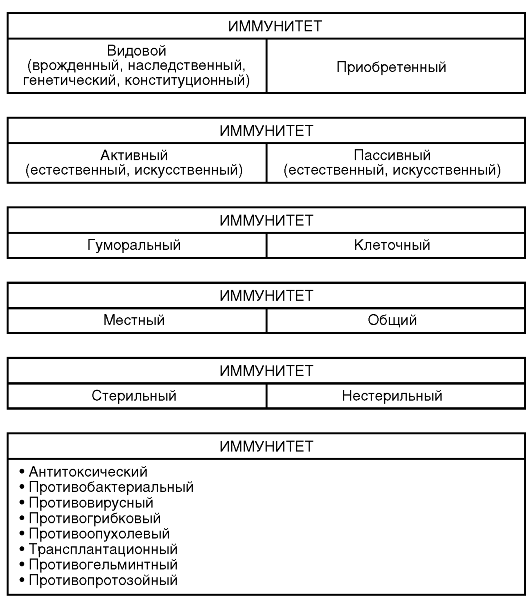 Рис. 1. Классификация видов иммунитетаРазличают естественный и искусственный приобретенный иммунитет. Примером естественного приобретенного иммунитета у человека может служить невосприимчивость к инфекции, возникающая после перенесенного инфекционного заболевания (так называемый постинфекционный иммунитет), например после скарлатины. Искусственный приобретенный иммунитет создается преднамеренно для формирования невосприимчивости организма к определенному агенту путем введения специальных иммунобиологических препаратов, например вакцин, иммунных сывороток, иммунокомпетентных клеток.Приобретенный иммунитет может быть активным и пассивным. Активный иммунитет обусловлен непосредственным вовлечением системы иммунитета в процесс его формирования (например, поствакцинальный, постинфекционный иммунитет). Пассивный иммунитет образуется за счет введения в организм уже готовых иммунореагентов, способных обеспечить необходимую защиту. К таким препаратам относятся антитела (препараты иммуноглобулинов и иммунные сыворотки) и лимфоциты. Пассивный иммунитет формируется у плода в эмбриональном периоде за счет проникновения материнских антител через плаценту, а в период грудного вскармливания - при поглощении ребенком антител, содержащихся в молоке.Поскольку в формировании иммунитета принимают участие клетки иммунной системы и гуморальные факторы, принято активный иммунитет дифференцировать в зависимости от того, какой из компонентов иммунных реакций играет ведущую роль в формировании защиты от антигена. В связи с этим различают гуморальный, клеточный иммунитет. Примером клеточного иммунитета может служить трансплантационный иммунитет, когда ведущую роль в иммунитете играют цитотоксические Т-лимфоцитыкиллеры. Иммунитет при токсинемических инфекциях (дифтерия) и интоксикациях (столбняк, ботулизм) обусловлен в основном антителами (антитоксинами).В зависимости от направленности иммунитета, т.е. природы чужеродного агента, выделяют антитоксический, противовирусный, противогрибковый, антибактериальный, антипротозойный, трансплантационный, противоопухолевый и другие виды иммунитета.Иммунитет может поддерживаться, сохраняться либо в отсутствие или только в присутствии чужеродного агента в организме. В первом случае такой агент играет роль пускового фактора, а иммунитет называют стерильным, во втором - нестерильным. Примером стерильного иммунитета является поствакцинальный иммунитет при введении убитых вакцин, а нестерильного - иммунитет при туберкулезе, который поддерживается постоянным присутствием в организме микобактерий туберкулеза.Иммунитет может быть системным, т.е. генерализованным, распространяющимся на весь организм, и местным, при котором наблюдается более выраженная резистентность отдельных органов и тканей. Как правило, учитывая особенности анатомического строения и организации функционирования, понятие «местный иммунитет» используется для обозначения резистентности слизистых оболочек (поэтому его называют иногда мукозальным) и кожных покровов. Такое подразделение также условно, так как в процессе формирования невосприимчивости эти виды иммунитета могут переходить друг в друга.Специфическая профилактика инфекционных заболеванийСпецифическая профилактика инфекционных болезней – комплекс мероприятий, направленных на предотвращение возникновения и распространение конкретной инфекции.Специфическая профилактика инфекционных болезней.К мерам специфической профилактики инфекционных болезней относят иммунопрофилактику населения.Иммунопрофилактика инфекционных болезней - система мероприятий, осуществляемых в целях предупреждения, ограничения распространения и ликвидации инфекционных болезней путем проведения профилактических прививок;Задачей иммунопрофилактики инфекционных болезней является управление иммунным ответом с целью предотвращения заболевания у отдельных лиц и группы населения.Иммунизация населения – это регламентированное по времени и возрасту применение иммунобиологических препаратов, с целью создания коллективного иммунитета.В практической деятельности мы часто отождествляем эти понятия или заменяем их понятием «вакцинация», что с научной точки зрения не совсем верно, так как вакцинация – это частный случай иммунизации.Профилактические прививки - введение в организм человека медицинских иммунобиологических препаратов для создания специфической невосприимчивости к инфекционным болезням;Медицинские иммунобиологические препараты (МБИП) - лекарственные средства, предназначенные для создания специфической невосприимчивости к инфекционным болезням;Национальный календарь профилактических прививок - нормативный правовой акт, устанавливающий сроки и порядок проведения гражданам профилактических прививок.Лекция 2.Основы эпидемиологии и иммунологии.Определение понятий эпидемиологии, эпидемиологического процесса. Механизм и пути передачи инфекции. Иммунитет, классификация иммунитета. Специфическая профилактика инфекционных заболеваний. ЭПИДЕМИОЛОГИЯ (от греч. epidemia—эпидемия и logos—учение), это медицинская наука, изучающая причины возникновения и особенности распространения заболеваний в обществе.Эпидемический процесс — это процесс возникновения и распространения инфекционных болезней среди населения.Проявления эпидемического процесса неодинаковы по своим количественным параметрам.Различают:-	спорадическую заболеваемость (единичные, не связанные между собой случаи болезни)-	эпидемическую (групповую) заболеваемость.Различают эндемические (эндемичные) и экзотические болезни.Эндемические инфекционныеболезни (эндемия) — болезни, постоянно существующие на данной территории в силу ряда природных, бытовых или социальных условий. Для таких болезней термин "эпидемическая заболеваемость" употребляют при превышении определенного уровня (усредненного уровня многолетней заболеваемости).Экзотические инфекционные болезни — это болезни, не свойственные данной территории.Они могут быть следствием завоза возбудителя инфицированными людьми или животными, с пищевыми продуктами или различными изделиями.При появлении экзотических болезней даже небольшое число больных дает основание для употребления термина "вспышка" или "эпидемия", например при холере.Эпидемический процесс является сложным социально-биологическим явлением. Биологическую основу его составляет взаимодействие трех составных звеньев ("триада Громашевского"):1.	источник возбудителя инфекции2.	механизм передачи возбудителя3.	восприимчивого организма (коллектива)Структура эпидемического процессаЭпидемический процесс:1.	Источник инфекции (1-е звено) - зараженные люди, зараженные животные, больные, бактерионосители2.	Механизм передачи (2-е звено)I фаза — выделение возбудителя из организмаII фаза — пребывание возбудителя во внешней средеIII фаза — внедрение возбудителя в новый организм3.	-Восприимчивый организм или коллектив (3-е звено)Первой необходимой предпосылкой развития эпидемического процесса является наличие источника инфекции.I фаза Источник инфекции — это живой зараженный организм, который является естественной средой для существования возбудителя, где он размножается, накапливается и выделяется во внешнюю среду.Болезни, при которых люди являются источником инфекции, называют антропонозами.Бактерионосительство бывает:•	транзиторное(здоровое) — форма инфекции, при которой у человека однократно выявляется возбудитель, не регистрируется клиника и иммунный ответ. •	острое реконвалесцентное - сохранение выделения возбудителя в исходе болезни до 3 месяцев. (после брюшного тифа и паратифов)•	хроническое — сохранение выделения возбудителя в исходе болезни свыше 3 месяцев. Хроническое носительство может быть пожизненным.Болезни, при которых источником инфекции являются животные, называют зоонозами.Эпидемиологическую опасность для людей представляет большой круг животных:-	дикие — •	при бешенстве (волки, лисицы, енотовидные собаки, хорьки )•	туляремии (зайцы, ондатры, водяные крысы-	сельскохозяйственные — •	бруцеллезе (коровы, козы)•	орнитозе (птицы)-	домашние - •	при токсоплазмозе (кошки).Человек, заразившийся от животного, может стать источником инфекции для других восприимчивых людей.Эта группа инфекционных (паразитарных) болезней обозначена как необлигатные зоонозы (зооантропонозы), например сальмонеллез, иерсиниоз.В ряде случаев заразное начало от человека, заболевшего зоонозной инфекцией, другим людям не передается, такие инфекционные (паразитарные) болезни называют облигатными зоонозами, например бруцеллез, ящур, клещевой энцефалит, лептоспироз, туляремия и др.Инфекционные (паразитарные) болезни, возбудители которых являются свободноживущими в окружающей среде, называют сапронозами. Типичный представитель сапронозов — легионеллез. Естественная среда для легионелл — теплые водоемы, они накапливаются в амебах и водорослях, резервуарах для воды, влаге кондиционеров и др. (2-е звено)— механизм передачи.Механизм передачи возбудителя — это эволюционно сложившийся закономерный способ перемещения возбудителя от источника инфекции в восприимчивый организм человека или животного.(выделение из зараженного организма —> пребывание в окружающей среде или в организме переносчика —> внедрение в восприимчивый организм).1.	Аспирационный механизм передачи реализуется двумя путями:•	воздушно-капельным — при нестойких во внешней среде микроорганизмах (таких, как менингококк, вирус кори и др.)•	воздушно-пылевым — при устойчивых, сохраняющих жизнеспособность длительный срок, например микобактерии туберкулеза Возбудители, выделяясь в окружающую среду при кашле, чиханье, иногда разговоре и дыхании, быстро проникают в дыхательные пути лиц, окружающих источник инфекции. 2.	Фекалъно-оральный механизм передачи является единым для кишечных инфекций, возбудители которых находятся в пищеварительном тракте людей.Путь передачи — форма реализации механизма передачи от источника инфекции к восприимчивому организму при участии объектов окружающей среды.при фекально-оральном механизме по конечному фактору выделяют три пути передачи возбудителя — водный, пищевой, бытовой.3.	Трансмиссивный механизм передачи реализуется с помощью кровососущих переносчиков (членистоногих) при болезнях, возбудители которых находятся в кровяном русле (схема).Заражение восприимчивых лиц возможно только с помощью переносчиков — вшей, блох, комаров, москитов, клещей и др., в организме которых происходят размножение, накопление или половой цикл развития возбудителя.СезонностьНеодинаковая активность переносчиков в разные сезоны года влияет на уровень заражаемости и заболеваемости людей кровяными инфекциями.4.	Контактный механизм передачи•	возможен при непосредственном соприкосновении  поверхности кожи, слизистых оболочек зараженного и восприимчивого организмов, сопровождающимся внедрением возбудителя — прямой контакт (венерические болезни, микозы)•	посредством предметов, контаминированных возбудителем, — непрямой контакт (схема).5.	Вертикальный механизм передачи  - от матери - ребёнку1. (через половые клетки): Вирус краснухи, цитомегаловирус (ЦМВ), Mycoplasma hominis2. трансплацентарный: с момента появления у плода кровообращения до конца 4-го месяца (плацентарный барьер двухслойный, его способны преодолевать только вирусы)Вирусы краснухи, эпидемического паротита, кори, ВГВ, ВГС, BГD, ветряной оспы, ЦМВ3. Восходящий: через влагалище и шейку маткиВПГ 2 типа, стафилококки, стрептококки группы В, М.hominis, Escherichia coli, Candida albicans4. Интранатальный (во время родов)  Гонококк, бледная трепонема, ЦМВ, ВПГ 2 типа, Е. coli, стафилококки, стрептококки группы В, С. albicans, М. hominisПеречисленные выше варианты механизмов передачи возбудителя инфекционных (паразитарных) болезней отнесены к естественным, так как сформировались соответственно локализации возбудителя и инфекционного процесса в организме. Однако возможен и искусственный (артифициальный) механизм передачи. Он может быть реализован при проведении медицинских манипуляций, сопровождаемых нарушением целостности кожных покровов и слизистых оболочек (схемы).(3-е звено) Восприимчивый организм (коллектив).Восприимчивость — видовое свойство организма человека или животного отвечать инфекционным процессом на внедрение возбудителя. Состояние восприимчивости зависит от большого числа факторов, определяющих специфическую и неспецифическую резистентность организма (схема ).Проявления восприимчивости зависят как от состояния макроорганизма, так и от вирулентности и дозы возбудителя. Помимо названных обстоятельств, определенное влияние на восприимчивость к инфекционным болезням оказывают такие факторы и условия, как перегрев или переохлаждение, характер питания, достаточное количество витаминов, гипо- и агаммаглобулинемия, воздействие химических веществ, радиации, эмоциональный фон и наличие стрессовых ситуаций.Перечисленные составные части эпидемического процесса:источник возбудителя инфекции, механизм передачи и восприимчивый организм (коллектив) формируют эпидемический очаг.Эпидемический очаг — место пребывания источника инфекции с окружающей его территорией в тех пределах, в которых заразное начало способно передаваться от него окружающим лицам, т.е. возможно развитие эпидемического процесса.Пространственные и временные границы эпидемического очага при каждой инфекционной болезни определяют особенности механизма передачи инфекции и конкретные условия природно-социальной среды, обусловливающие возможности и масштабы реализации этого механизма. Однако при зоонозах и особенно при сапронозах, когда человек, как правило, не служит источником инфекции, эпидемический процесс качественно отличен и представляет сумму разрозненных заболеваний, возникающих независимо друг от друга. В этих случаях происходит групповое заражение людей от общих источников инфекции (животных, субстратов внешней среды), так что эпидемический процесс носит не цепной, как при антропонозах, а «веерообразный» характер.Иммунитет, классификация иммунитета. Каждый человек на планете (кроме однояйцовых близнецов) имеет присущие только ему генетически детерминированные особенности биополимеров, из которых построено его тело. Однако его организм живет и развивается в непосредственном контакте с представителями живой и неживой природы и разнообразными биоорганическими молекулами естественного или искусственного происхождения, обладающими биологической активностью. Попадая в организм человека, продукты жизнедеятельности и ткани других людей, животных, растений, микробов, а также чужеродные молекулы могут вмешиваться и нарушать биологические процессы, создавая угрозу жизни отдельному индивидууму. Отличительной чертой этих агентов является генетическая чужеродность. Зачастую подобные продукты образуются внутри организма человека в результате синтетической активности населяющей нас микрофлоры, клеточных мутаций и всевозможных модификаций макромолекул, из которых мы построены.Для защиты от нежелательной и губительной интервенции эволюция создала у представителей живой природы специальную систему противодействия, совокупный эффект которой был обозначен как иммунитет (от лат. immunitas - освобождение от чего-либо, неприкосновенность). Применялся этот термин уже в средние века для обозначения, например, освобождения от уплаты от податей, а позже - неприкосновенности дипломатической миссии. Смысл этого термина точно соответствует тем биологическим задачам, которые определила эволюция в отношении иммунитета.Основными являются распознавание генетического отличия интервента от собственных структур и устранение его влияния на биологические процессы, протекающие в организме, при помощи комплекса специальных реакций и механизмов. Конечной целью деятельности системы иммунной защиты являются сохранение гомеостаза, структурной и функциональной целостности и генетической индивидуальности как отдельного организма, так и вида в целом, а также выработка средств профилактики подобных интервенций в будущем.Следовательно, иммунитет - это способ защиты организма от генетически чужеродных веществ экзогенного и эндогенного происхождения, направленный на поддержание и сохранение гомеостаза, структурной и функциональной целостности организма и генетической индивидуальности каждого организма и вида в целом.Виды иммунитетаСпособность к распознаванию чужеродных структур и защите собственного организма от интервентов сформировалась довольно рано. Элементарные системы защиты от любых чужеродных веществ имеют уже низшие организмы, в частности беспозвоночные (губки, кишечнополостные, черви). Организм человека, как и всех теплокровных животных, уже имеет сложноорганизованную систему противодействия генетически чужеродным агентам. Однако анатомическое строение, физиологические функции и реакции, обеспечивающие такую защиту у отдельных видов животных, у человека и низших организмов в соответствии с уровнем эволюционного развития существенно различаются.Так, фагоцитоз и аллогенная ингибиция как одни из ранних филогенетических защитных реакций присуща всем многоклеточным организмам; дифференцированные лейкоцитоподобные клетки, выполняющие функции клеточного иммунитета, появляются уже у кишечнополостных и моллюсков; у круглоротых (миноги) возникают зачатки тимуса, Т-лимфоциты, иммуноглобулины, отмечается иммунная память; у рыб уже есть типичные для высших животных лимфоидные органы - тимус и селезенка, плазматические клетки и антитела класса М; птицы обладают центральным органом иммунитета в виде сумки Фабрициуса, у них появляется способность реагировать в виде гиперчувствительности немедленного типа. Наконец, у млекопитающих иммунная система достигает наиболее высокого уровня развития: формируются Т-, В- и А-системы иммунных клеток, осуществляется их кооперативное взаимодействие, появляется способность синтеза иммуноглобулинов разных классов и формы иммунного реагирования.В зависимости от уровня эволюционного развития, особенностей и сложности сформировавшейся иммунной системы, способностей последней отвечать теми или иными реакциями на антигены в иммунологии принято выделять отдельные виды иммунитета.Так, введено понятие о врожденном и приобретенном иммунитете (рис. 1). Врожденный, или видовой, иммунитет, он же наследственный, генетический, конституциональный - это выработанная в процессе филогенеза генетически закрепленная, передающаяся по наследству невосприимчивость особей данного вида к какому-либо чужеродному агенту. Примером может служить невосприимчивость человека к некоторым возбудителям, в том числе к особо опасным для сельскохозяйственных животных (чума крупного рогатого скота, болезнь Ньюкасла, поражающая птиц, оспа лошадей и др.), нечувствительность человека к бактериофагам, поражающим клетки бактерий. Объяснить видовой иммунитет можно с разных позиций: неспособностью чужеродного агента к адгезии на клетках и молекулах-мишенях, определяющих запуск патологического процесса и активацию иммунной системы, его быстрой деструкцией ферментами макроорганизма, отсутствием условий для колонизации макроорганизма.Видовой иммунитет может быть абсолютным и относительным. Например, нечувствительные к столбнячному токсину лягушки реагируют на его введение при повышении температуры их тела. Лабораторные животные, нечувствительные к какому-либо чужеродному агенту, реагируют на него на фоне введения иммунодепрессантов или удаления центрального органа иммунитета - тимуса.Приобретенный иммунитет - это невосприимчивость к чужеродному агенту чувствительного к нему организма человека, животных, приобретаемая в процессе индивидуального развития, т.е. развития каждой особи в отдельности. Основой ее является потенция к иммунной защите, которая реализуется лишь при необходимости и в определенных условиях. Приобретенный иммунитет, точнее его конечный результат, сам по себе не наследуется (в отличие, конечно, от потенции), это индивидуальный прижизненный опыт.Рис. 1. Классификация видов иммунитетаРазличают естественный и искусственный приобретенный иммунитет. Примером естественного приобретенного иммунитета у человека может служить невосприимчивость к инфекции, возникающая после перенесенного инфекционного заболевания (так называемый постинфекционный иммунитет), например после скарлатины. Искусственный приобретенный иммунитет создается преднамеренно для формирования невосприимчивости организма к определенному агенту путем введения специальных иммунобиологических препаратов, например вакцин, иммунных сывороток, иммунокомпетентных клеток.Приобретенный иммунитет может быть активным и пассивным. Активный иммунитет обусловлен непосредственным вовлечением системы иммунитета в процесс его формирования (например, поствакцинальный, постинфекционный иммунитет). Пассивный иммунитет образуется за счет введения в организм уже готовых иммунореагентов, способных обеспечить необходимую защиту. К таким препаратам относятся антитела (препараты иммуноглобулинов и иммунные сыворотки) и лимфоциты. Пассивный иммунитет формируется у плода в эмбриональном периоде за счет проникновения материнских антител через плаценту, а в период грудного вскармливания - при поглощении ребенком антител, содержащихся в молоке.Поскольку в формировании иммунитета принимают участие клетки иммунной системы и гуморальные факторы, принято активный иммунитет дифференцировать в зависимости от того, какой из компонентов иммунных реакций играет ведущую роль в формировании защиты от антигена. В связи с этим различают гуморальный, клеточный иммунитет. Примером клеточного иммунитета может служить трансплантационный иммунитет, когда ведущую роль в иммунитете играют цитотоксические Т-лимфоцитыкиллеры. Иммунитет при токсинемических инфекциях (дифтерия) и интоксикациях (столбняк, ботулизм) обусловлен в основном антителами (антитоксинами).В зависимости от направленности иммунитета, т.е. природы чужеродного агента, выделяют антитоксический, противовирусный, противогрибковый, антибактериальный, антипротозойный, трансплантационный, противоопухолевый и другие виды иммунитета.Иммунитет может поддерживаться, сохраняться либо в отсутствие или только в присутствии чужеродного агента в организме. В первом случае такой агент играет роль пускового фактора, а иммунитет называют стерильным, во втором - нестерильным. Примером стерильного иммунитета является поствакцинальный иммунитет при введении убитых вакцин, а нестерильного - иммунитет при туберкулезе, который поддерживается постоянным присутствием в организме микобактерий туберкулеза.Иммунитет может быть системным, т.е. генерализованным, распространяющимся на весь организм, и местным, при котором наблюдается более выраженная резистентность отдельных органов и тканей. Как правило, учитывая особенности анатомического строения и организации функционирования, понятие «местный иммунитет» используется для обозначения резистентности слизистых оболочек (поэтому его называют иногда мукозальным) и кожных покровов. Такое подразделение также условно, так как в процессе формирования невосприимчивости эти виды иммунитета могут переходить друг в друга.Специфическая профилактика инфекционных заболеванийСпецифическая профилактика инфекционных болезней – комплекс мероприятий, направленных на предотвращение возникновения и распространение конкретной инфекции.Специфическая профилактика инфекционных болезней.К мерам специфической профилактики инфекционных болезней относят иммунопрофилактику населения.Иммунопрофилактика инфекционных болезней - система мероприятий, осуществляемых в целях предупреждения, ограничения распространения и ликвидации инфекционных болезней путем проведения профилактических прививок;Задачей иммунопрофилактики инфекционных болезней является управление иммунным ответом с целью предотвращения заболевания у отдельных лиц и группы населения.Иммунизация населения – это регламентированное по времени и возрасту применение иммунобиологических препаратов, с целью создания коллективного иммунитета.В практической деятельности мы часто отождествляем эти понятия или заменяем их понятием «вакцинация», что с научной точки зрения не совсем верно, так как вакцинация – это частный случай иммунизации.Профилактические прививки - введение в организм человека медицинских иммунобиологических препаратов для создания специфической невосприимчивости к инфекционным болезням;Медицинские иммунобиологические препараты (МБИП) - лекарственные средства, предназначенные для создания специфической невосприимчивости к инфекционным болезням;Национальный календарь профилактических прививок - нормативный правовой акт, устанавливающий сроки и порядок проведения гражданам профилактических прививок.